Chemical EquilibriumReversible ReactionsSome reactions, such as acid/base reactions, are 			 They move in only one directionMany reactions occur such that products can react to the produce the original reactantEx		Decomposition of dinitrogen tetroxide occurs when heated. What happens if you cool the product?Write a balanced equilibrium reaction.KineticsReaction rates can be modeled using chemical 			
The 			 of the reaction is related to the concentration of a reactant
Given a general reaction:	A → B   , we can deduce that:The order of the reaction could be measured. Examples of reaction orders for this general reaction might be: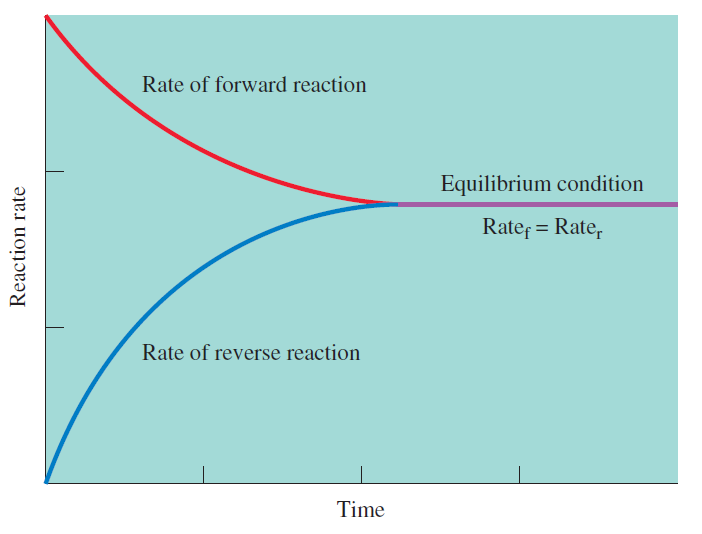 Le Chatelier’s PrincipleIf a  			 is applied to a system in			, the system will respond in such a way as to relieve that stress and restore 				  under a new set of conditions.
This means that equilibrium can 		 between “reactant” and “product” side if any changes are madeTypical changes are:Effect of ConcentrationAdding more of a chemical species (holding all others constant) will shift equilibrium to the opposite side of the equationEx	Acetic acid is a weak acid. What is the effect of adding a drop of 16M HCl to a beaker of acetic acid?   Does the concentration of acetate increase or decrease?Effect of TemperatureEquilibrium reactions may require heat to start or release heatRecall these definitionsExothermic
Endothermic
Increasing temperature pushes equilibrium away from the side where 		 is present
Cooling would do the opposite, and favor the reaction that 			 heatEx	What effect would an increase in temperature have on the position of the equilibrium in these reactions?Effect of Volume or Pressure (reactions involving gases)Decreasing volume for a gas increases the pressureA decrease in volume is equivalent to increasing 			
Therefore, a decrease in volume favors the side that 			 number of total atoms/moleculesThis applies to reactions that involve gas particlesEx	Will the equilibrium shift to the left or right when the reaction vessel is compressed?Ex	The Haber Process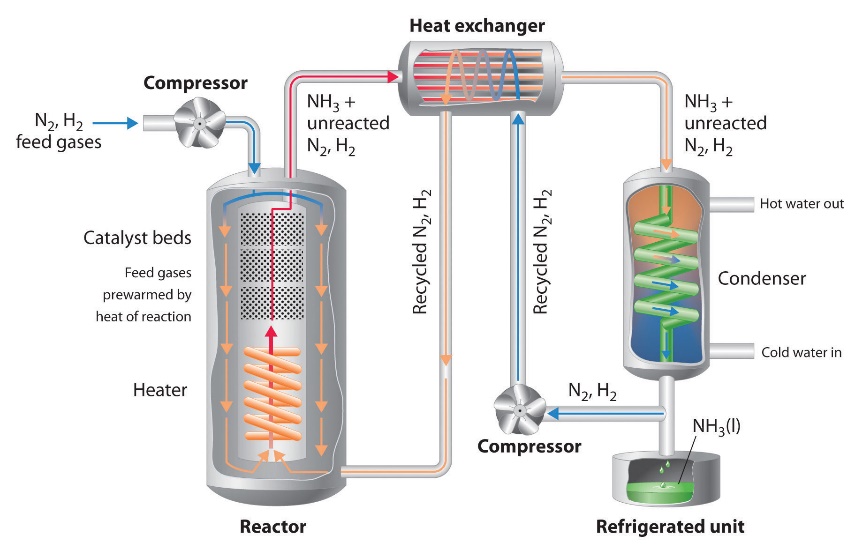 Nitrogen and hydrogen combine to produce ammonia in an equilibrium. Ammonia is an important chemical in production of fertilizers, but is difficult to produce without decomposing into its reactant parts. Write an equilibrium expression for the production of ammonia. Then, speculate how its equilibrium can be shifted?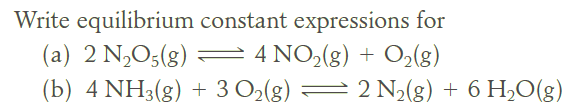 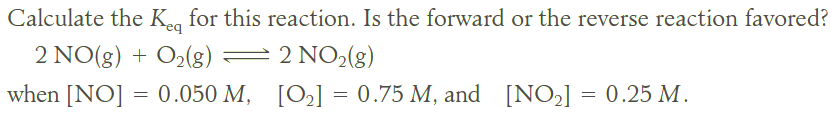 OrderRate LawConcentrationGraph over Time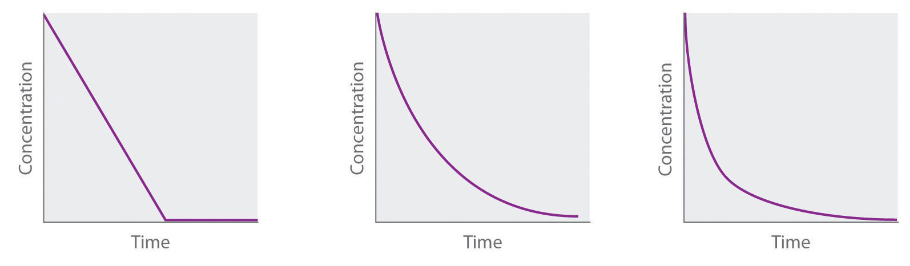 